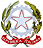 Ministero dell’IstruzioneCONVITTO NAZIONALE STATALE “R. Bonghi”Via IV Novembre n. 38 – 71036 Lucera (FG) – Tel. 0881/520062 – Fax 0881/520109e-mail: fgvc01000c@istruzione.it – pec: fgvc01000c@pec.istruzione.it C.M. FGVC01000C - C.F. 82000200715con annessoIP SERV. ALB. E RIST. IST. PROFESSIONALE ANN. CONVITTO “BONGHI”C.M. FGRH100008 – C.F. 91020640719Prot. 13292/A19                                                                      Lucera, 23/10/2020Ai sigg. genitoriAgli studentiAi docentiAgli EducatoriAi Responsabili di plessoAl Team TecnologicoAl DSGAAl sito WEB/Home Page/Circolari Alla bacheca Scuolanext (Orari)                                                                                                                                                                                                   e p.c.       Al D.S.G.A.                                                                                                                                                                  Sedi     OGGETTO: Organizzazione lezioni dal 23/10/2020 al 13/11/2020Si comunica l’organizzazione oraria delle lezioni da lunedì 23/10/2020 fino a venerdì 13/11/2020. Le classi 3^, 4^ e 5^ di tutto l’Istituto seguiranno le lezioni in modalità a distanza, per mezzo della piattaforma G-Suite –Classroom, dalle ore 9.00 alle ore 13.00. Sarà garantita negli ultimi dieci minuti di lezione una pausa per permettere agli studente la disconnessione dai dispositivi elettronici utilizzati come da normativa vigente.      Le classi 1^ e 2^ di tutto l’Istituto svolgeranno le lezioni in presenza dalle ore 8.00 alle ore 13.00. Le lezioni seguiranno il calendario allegato.     Per incrementare il lavoro agile dei docenti si dispone che gli stessi, quando non impegnati con le attività in presenza, lavoreranno dal proprio domicilio. I docenti di potenziamento garantiranno il servizio in presenza a scuola. I docenti di sostegno saranno presenti a scuola se la classe è in presenza. Gli alunni semiconvittori di tutte le classi potranno frequentare le attività convittuali (pranzo alle ore 13.00 e successive attività).                     IL RETTORE-DIRIGENTE SCOLASTICO                                                                                                         Prof.ssa Mirella COLI                                                                                           (firma autografa sostituita mezzo stampa, 
                                                                                                ai sensi dell’art. 3, comma 2 del d.lgs n. 39/1993)U.D./A.A. Rongioletti